Spelling Zapper 1a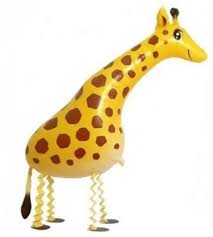 onistheinitInogoan